АДМИНИСТРАЦИЯ ВОРОБЬЕВСКОГО 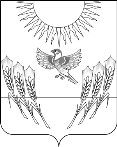 МУНИЦИПАЛЬНОГО РАЙОНА ВОРОНЕЖСКОЙ ОБЛАСТИП О С Т А Н О В Л Е Н И Еот    11 апреля 2016 г.   № 143                   с. ВоробьевкаО внесении изменений в Постановление от 07.12.2015 г. № 494 Воробьевского муниципального района «Об утверждении перечней государственных и муниципальных услуг, предоставляемых администрацией Воробьевского муниципального района»В соответствии с Федеральными законами от 06.10.2003 года № 131-ФЗ «Об общих принципах организации местного самоуправления в Российской Федерации», от 27.07.2010 года № 210 - ФЗ «Об организации предоставления государственных и муниципальных услуг», постановления администрации Воробьевского муниципального района от 24.07.2015 г. № 326 «О порядке разработки и утверждения административных регламентов предоставления муниципальных услуг», администрация муниципального района п о с т а н о в л я е т :1. Внести в перечень муниципальных услуг, предоставляемых администрацией Воробьевского муниципального района утвержденный Постановлением от 07.12.2015 г. № 494 следующие изменения:1.1. Пункт 7. перечня изложить в следующей редакции: «7. Выдача разрешения на использование земель или земельного участка, находящихся в муниципальной собственности без предоставления земельных участков и установления сервитутов.»1.2. Пункт 14. перечня изложить в следующей редакции:«14. Выдача специального разрешения на движение по автомобильным дорогам тяжеловесного и (или) крупногабаритного транспортного средства в случае, если маршрут, часть маршрута тяжеловесного и (или) крупногабаритного транспортного средства проходят по автомобильным дорогам местного значения муниципального района, по автомобильным дорогам местного значения, расположенным на территориях двух и более поселений в границах муниципального района, и не проходят по автомобильным дорогам федерального, регионального или межмуниципального значения, участкам таких автомобильных дорог.».1.3. Пункт 22 изложить в следующей редакции:«22. Присвоение спортивных разрядов в порядке, установленном Положением о Единой всероссийской спортивной классификации.»1.4. Дополнить перечень муниципальных услуг пунктом 23 в следующей редакции: «23. Присвоение квалификационных категорий спортивных судей в порядке, установленном Положением о спортивных судьях.»2. Контроль за исполнением настоящего постановления оставляю за собой.Исполняющий обязанностиглавы администрации муниципального района						М.П. Гордиенко